TREĆE MJESTO NA ŽUPANIJSKOM NATJECANJU IZ VJERONAUKA Učenici naše škole: Nora Brenko, Dario Zović, Silvia Rudan i Lara Knežević osvojili su na županijskom natjecanju iz vjeronauka- vjeronaučnoj olimpijadi izvrsno treće mjesto. Vjeronaučna olimpijada, županijsko natjecanje iz vjeronauka za učenike osnovnih i srednjih škola Porečke i Pulske biskupije, u ponedjeljak, 2. ožujka, održano je u Pazinskom kolegiju – Klasičnoj gimnaziji u Pazinu. Uvodni pozdrav okupljenima u ime domaćina izrekao je vlč. Maksimilijan Ferlin, ravnatelj Pazinskog kolegija.Svečanom otvaranju nazočio je predstojnik dijecezanskog Katehetskog ureda preč. mr. Maksimilijan Buždon, kancelar biskupije i tajnik Katehetskog ureda mons. Sergije Jelenić te svećenici i vjeroučitelji koji su u kao mentori dopratili svoje natjecateljske ekipe. Svečanost otvorenja natjecanja glazbeno je uzveličan prigodnim kulturnim programom.Kroz tri djela natjecanja: pisani test, tombola i Tko želi biti Isusov milijunak, naša ekipa čvrsto je držala svoju visoku poziciju! Čestitamo im na uloženom trudu i ponosni smo na njih! 	Vjeroučiteljica Marina Šnobl 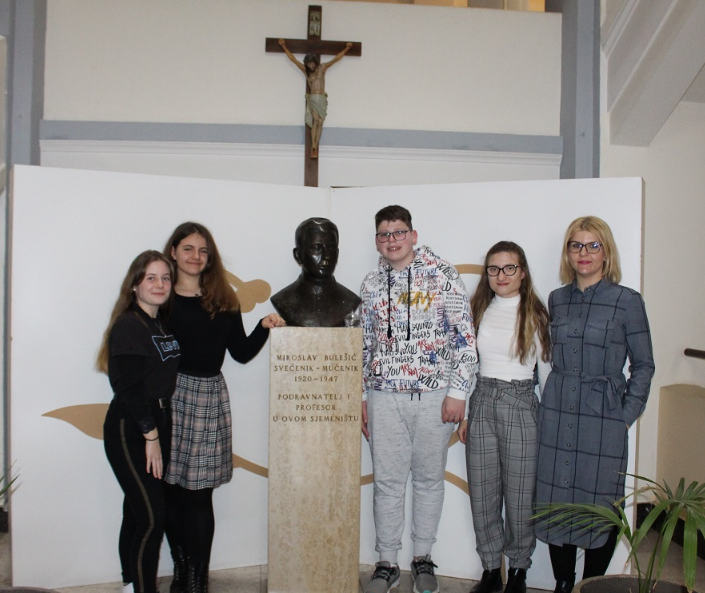 